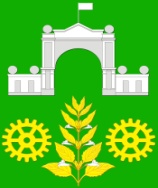 Совет Вимовского сельского поселенияУсть-Лабинского района                                        Р Е Ш Е Н И Е«23» ноября  2018 года			                                                           № 6пос. Вимовец					                               Протокол  № 66О внесении изменений в решение Совета Вимовского сельского поселения Усть-Лабинского района от 31 октября 2016 года № 4 протокол № 35 «Об установлении налога на имущество физических лиц на территории Вимовского сельского поселения Усть-Лабинского района»В соответствии с Федеральным законом от 06 октября 2003 года №131-ФЗ «Об общих принципах организации местного самоуправления в Российской Федерации», главой 32 Налогового кодекса Российской Федерации, Законом Краснодарского края от 26 ноября 2003 года № 620-КЗ «О налоге на имущество организаций», Федеральным законом от 30 сентября 2017 года № 286-ФЗ «О внесении изменений в часть вторую Налогового кодекса Российской Федерации и отдельные законодательные акты Российской Федерации», Законом Краснодарского края от 4 апреля 2016 года № 3368-КЗ «Об установлении единой даты начала применения на территории Краснодарского края порядка определения налоговой базы по налогу на имущество физических лиц исходя из кадастровой стоимости объектов налогообложения», Совет Вимовского сельского поселения Усть-Лабинского района, решил:1.Внести в решение Совета Вимовского сельского поселения Усть-Лабинского района от 31 октября 2016 года № 4 протокол № 35 «Об установлении налога на имущество физических лиц на территории Вимовского сельского поселения Усть-Лабинского района» следующие изменения:1.1. пункт 3 решения изложить в следующей редакции:«3. Установить налоговые ставки налога на имущество физических лиц  исходя из кадастровой стоимости объектов налогообложения в следующих размерах:                                                                                                                        ». 1.2. решение дополнить пунктом 3.1 в следующей редакции:«3.1. Установить налоговые ставки налога на имущество физических лиц  исходя из кадастровой стоимости объектов налогообложения в следующих размерах:                                                                                                                        ». 1.3.  решение дополнить пунктом 3.2 в следующей редакции:«3.2. Установить налоговые ставки налога на имущество физических лиц исходя из кадастровой стоимости объектов налогообложения в следующих размерах:                                                                                                                       ».2. Общему отделу администрации Вимовского сельского поселения Усть-Лабинского района (Ерёмина) опубликовать настоящее решение в районной газете «Сельская Новь» и разместить на официальном сайте Вимовского сельского поселения Усть-Лабинского района в сети «Интернет».3. Копию настоящего решения направить в Межрайонную инспекцию Федеральной налоговой службы России № 14 по Краснодарскому краю для руководства в работе.4. Признать утратившим силу решение № 5 протокол № 52  от 20 ноября 2017 года «О внесении изменений  в решение Совета Вимовского сельского поселения от 31 октября 2016 года № 4 протокол № 35 «Об установлении налога на имущество физических лиц на территории Вимовского сельского поселения Усть-Лабинского района».5. Контроль за исполнением настоящего решения возложить на главу Вимовского сельского поселения Усть-Лабинского района И.В. Жилякову.6. Подпункт 1.1 пункта 1 настоящего решения вступает в силу со дня его официального опубликования и распространяется на правоотношения, связанные с исчислением налога на имущество физических лиц с 1 января 2017 года по 31 декабря 2017 года.7. Подпункт 1.2 пункта 1 настоящего решения вступает в силу со дня его официального опубликования и распространяется на правоотношения, связанные с исчислением налога на имущество физических лиц с 1 января 2018 года по 31 декабря 2018 года.8. Подпункт 1.3 пункта 1 настоящего решения вступает в силу не ранее чем по истечении одного месяца со дня его официального опубликования и не ранее 1 января 2019 года.Председатель Совета,Глава Вимовского сельского поселения		Усть-Лабинского района                                                              И.В. Жилякова№Налоговая ставка, %Объекты налогообложения	10,1%1. Жилые дома, части жилых домов, жилые помещения (квартиры, комнаты), части квартир;2. Единые недвижимые комплексы, в состав которых входит хотя бы одно жилое помещение (жилой дом);3. Хозяйственные строения или сооружения, площадь каждого из которых не превышает 50 кв. м. и которые расположены на земельных участках, предоставленных для ведения личного подсобного, дачного хозяйства, огородничества, садоводства или индивидуального жилищного строительства;4. Гаражи и машино-места, в том числе расположенные в объектах налогообложения, указанных в строке 3 таблицы	20,1%1. Объекты незавершенного строительства в случае, если проектируемым назначением таких объектов является жилой дом	30,1%1. Объекты налогообложения, включенные в перечень, определяемый в соответствии с пунктом 7 статьи 378.2 НК РФ;2. Объекты налогообложения, предусмотренные абзацем вторым пункта 10 статьи 378.2 НК РФ;3. Объекты налогообложения, кадастровая стоимость каждого из которых превышает 300 000 000 рублей	40,1%Прочие объекты налогообложения№Налоговая ставка, %Объекты налогообложения	10,1%	1. Жилые дома, части жилых домов, квартиры, части квартир, комнаты;2. Единые недвижимые комплексы, в состав которых входит хотя бы один жилой дом;3. Хозяйственные строения или сооружения, площадь каждого из которых не превышает 50 кв. м. и которые расположены на земельных участках, предоставленных для ведения личного подсобного, дачного хозяйства, огородничества, садоводства или индивидуального жилищного строительства;4.Гаражи и машино-места, в том числе расположенные в объектах налогообложения, указанных в строке 3 таблицы	20,1%1. Объекты незавершенного строительства в случае, если проектируемым назначением таких объектов является жилой дом	30,1%1. Объекты налогообложения, включенные в перечень, определяемый в соответствии с пунктом 7 статьи 378.2 НК РФ;2. Объекты налогообложения, предусмотренные абзацем вторым пункта 10 статьи 378.2 НК РФ;3. Объекты налогообложения, кадастровая стоимость каждого из которых превышает 300 000 000 рублей0,1%1. Объекты налогообложения, включенные в перечень, определяемый в соответствии с пунктом 7 статьи 378.2 НК РФ;2. Объекты налогообложения, предусмотренные абзацем вторым пункта 10 статьи 378.2 НК РФ;3. Объекты налогообложения, кадастровая стоимость каждого из которых превышает 300 000 000 рублей	40,1%Прочие объекты налогообложения№Налоговая ставка, %Объекты налогообложения	10,15%1. Жилые дома, части жилых домов, квартиры, части квартир, комнаты;2. Единые недвижимые комплексы, в состав которых входит хотя бы один жилой дом;3. Хозяйственные строения или сооружения, площадь каждого из которых не превышает 50 кв. м. и которые расположены на земельных участках, предоставленных для ведения личного подсобного, дачного хозяйства, огородничества, садоводства или индивидуального жилищного строительства;4. Гаражи и машино-места, в том числе расположенные в объектах налогообложения, указанных в строке 3 таблицы	20,15%1. Объекты незавершенного строительства в случае, если проектируемым назначением таких объектов является жилой дом	30,2%1. Объекты налогообложения, включенные в перечень, определяемый в соответствии с пунктом 7 статьи 378.2 НК РФ;2. Объекты налогообложения, предусмотренные абзацем вторым пункта 10 статьи 378.2 НК РФ; 3. Объекты налогообложения, кадастровая стоимость каждого из которых превышает 300 000 000 рублей	40,15%Прочие объекты налогообложения